Дошкольное  воспитаниеТема опыта: «Гендерно – ориентированный подход как средство обогащения двигательного развития детей дошкольного возраста на физкультурных занятиях».Автор опыта: Рослякова Татьяна Евгеньевна, инструктор по физической культуре МБ ДОУ «ЦРР – детский сад «Гнездышко»Раздел I. Информация об опыте.      Условия возникновения и становления опыта.      Вопросом дифференцированного подхода в развитии личности ребенка заинтересовалась в 2004году, работая в МДОУ «Детский сад №67»Медвежонок» г. Северодвинска, где неоднократно обобщала опыт по теме «Индивидуальный подход в игровой деятельности дошкольников».      С 2006 года работаю в МБДОУ «ЦРР – детский сад «Гнездышко» п. Искателей.      На протяжении более 3 лет педагогический коллектив ДОУ работает над проблемой  « Социально – половое воспитание дошкольников». Одной из основных задач, решаемых коллективом, является создание условий для полоролевого образования.     В учреждении функционируют 12 групп. В детском саду создана предметно – развивающая среда для физического развития, которая соответствует психофизическим особенностям, возможностям, интересам и потребностям мальчиков и девочек: физкультурный зал оснащен необходимым спортивным инвентарем; оборудована летняя спортивная площадка; спортивные центры в группах, соответствующие интересам и потребностям мальчиков и девочек и побуждающие к двигательной игровой деятельности.     Контингент воспитанников в целом социально благополучный. Преобладают дети из полных семей, дети из семей служащих, военнослужащих, рабочих и родителей, занятых в сфере нефтедобычи и торговли. Большая часть семей имеет одного или двух детей, имеются многодетные и неполные семьи. Однако взрослые не могут уделять должного внимания детям в силу своей занятости либо в силу своей педагогической непросвещенности. Проведенное анкетирование это подтвердило: значительная часть родителей (64%) не знают, что такое гендерное воспитание и как осуществлять процесс физического воспитания ребёнка с учётом данного подхода. И только единицы (36%) знают, как это делать. А как быть с остальными? Очевидно, что встал вопрос о необходимости активного привлечения родителей к физическому воспитанию детей.    Наблюдая за детьми старшего дошкольного возраста с целью выявления их двигательных предпочтений в организованной и самостоятельной деятельности, в ходе бесед с детьми отметили, что у мальчиков и девочек есть свои двигательные предпочтения. Так, мальчики больше проявляют интерес к спортивным играм, в которых имеется возможность быстрого свободного перемещения в зале или на улице (футбол, хоккей, ходьба на лыжах), упражнениям с простейшими силовыми тренажерами. Девочкам больше нравятся сюжетные подвижные игры, в основном связанные с бегом, а также бессюжетные игры с мячами, основным содержанием которых являются различные перебрасывания, отбивания («школа мяча»). Существует значительная разница между мальчиками и девочками в овладении некоторыми видами основных движений. Отчетливо это проявляется в прыжках через скакалку.
    Поэтому пришли к выводу, что необходимо выстроить педагогический процесс, который включал бы в себя:
1. Учет половых особенностей дошкольников при организации занятий физическими упражнениями.
2. Формирование полоролевого поведения дошкольников в процессе физкультурно-оздоровительной работы.    Апробацию технологии работы по физическому развитию с учетом половых особенностей детей решили провести на группах детей старшего дошкольного возраста.    Работу по теме опыта начали с анализа  физической подготовленности детей    старшего дошкольного возраста.     В 2009- 2010 учебном  году  в сентябре   была проведена диагностика физической подготовленности  детей с учетом программных требований общеобразовательной программы   дошкольного образования «От рождения до школы» под редакцией Н. Е. Вераксы, Т. С. Комаровой, М. А. Васильевой  (см. приложение №1),   где   количественные показатели сравниваются со средними показателями развития психофизических качеств (по данным Г.П.Юрко). Так, в старших группах   высокий уровень физической подготовленности имели  24 %детей, средний - 48 %, ниже среднего - 28 %. В подготовительных к школе группах высокий уровень имели  26% детей, средний – 43%, ниже среднего – 31 % воспитанников.     В ходе анализа результатов проведенного мониторинга детей и родителей определилась необходимость поиска эффективных подходов в организации двигательной деятельности мальчиков и девочек. Актуальность темы, поиск инновационных подходов к воспитанию здорового дошкольника, как представителю определённого пола, послужили выбору основного направления нашего ДОУ - физическое развитие детей.      Мы полагаем, что гендерно – ориентированный подход на занятиях физической культурой окажет положительное влияние на улучшение физической подготовленности мальчиков и девочек.                                          Актуальность опыта.    О проблемах здоровья говорят всё больше, а здоровых детей с каждым годом всё меньше. Как мы, взрослые, можем помочь нашим детям стать действительно здоровыми?     Физическая культура в ДОУ была и остается базовой областью дошкольного образования и выступает как одно из главных составляющих направлений целостного и разностороннего развития детей. Традиционно её роль - формирование здоровья, обеспечение нормального роста, физического развития и физического воспитания детей. Для всестороннего развития дошкольников чрезвычайно важно овладеть разнообразными движениями, в первую очередь основными их видами. Физкультурные занятия остаются основной формой систематического обучения детей физическим упражнениям. Однако главным условием успешного проведения занятий является обеспечение индивидуально-дифференцированного подхода к детям с учетом их гендерных особенностей.    На современном этапе развития дошкольного образования Федеральные государственные требования, примерные основные общеобразовательные программы ставят перед педагогами важную задачу – перестроение всего воспитательно-образовательного процесса в ДОУ в соответствии с современными требованиями и уровнем развития общества. Новые ФГТ являются новой стратегией воспитания детей дошкольного возраста с позиций развивающего обучения.      Включение задачи «формирование гендерной принадлежности» в федеральные требования связано с тем, что гендерная составляющая является показателем качества образования. Причина пристального обращения к проблеме в том, что в дошкольном детстве решаются   важные задачи, которые определяют особенности социально-личностного развития человека: - формирование у ребёнка привлекательности его гендерной роли, которая формируется до семи лет, а в дальнейшем влияние педагогов и родителей на этот процесс невозможно;-гендерную идентичность нельзя путать с полоролевой идентичностью; -полоролевое воспитание, обеспечивающее полоролевую идентичность, выстраивается с точки зрения биологического пола (какие они: мужчина и женщина, чем могут заниматься?). -гендерная идентичность определяет социальный пол и зависит от тех условий и норм правового обеспечения, которые существуют в данном обществе. -формирование навыков общения между мальчиками и девочками. Исследования Т. А. Репиной обнаружило следующую проблему: низкий уровень контактов между мальчиками и девочками с 3 до 7 лет. 91 % контактов являются однополовыми, т. е. девочки общаются и играют с девочками, а мальчики играют с мальчиками.    Но сегодня физическое воспитание дошкольников чаще всего ориентируется на «условного» ребенка, а не «мальчика» и «девочку»: одни и те же упражнения, одна и та же нагрузка, одна и та же методика обучения. О половых различиях вспоминаем лишь тогда, когда необходимо тестировать уровень физического состояния детей – нормативы для девочек, как правило, несколько ниже, чем для мальчиков.    К сожалению, фактически не одно методическое пособие для педагогов детского сада не содержит рекомендации по дифференцированному физическому воспитанию мальчиков и девочек. В чем должен проявляться дифференцированный подход? Какова его специфика при работе с дошкольниками? Ответов на эти вопросы нет.    Содержание некоторых авторских программ, опыт работы специалистов по физическому воспитанию дошкольных учреждений подтверждают целесообразность дифференцированного воспитания мальчиков и девочек.    Таким образом, обнаруживается противоречие между необходимостью повышения физических кондиций и уровня здоровья ребенка- дошкольника с учетом его гендерных особенностей и недостаточной технологической проработкой этого процесса в условиях традиционного обучения.Ведущая педагогическая идея опыта.Ведущая педагогическая идея опыта заключается в определении путей обогащения двигательного опыта дошкольников на физкультурных занятиях на основе гендерной принадлежности.Новизна опыта.Новизна опыта состоит в:- использовании разных видов физкультурных занятий; - применении на занятиях методических приемов, имеющих гендерные различия;-оснащении физкультурного зала и физкультурных уголков в группах с учетом интересов девочек и мальчиков;- проведении совместных физкультурных мероприятий детей и родителей. Длительность работы над опытом.Данная педагогическая идея воплощалась с 2009 года по 2012год.Работу по созданию опыта мы разделили на несколько взаимосвязанных этапа:1 этап - диагностический – сентябрь 2009 г.– ноябрь 2009г.
- проведение анализа сложившейся ситуации в ДОУ;- диагностика состояния здоровья и физического развития, развития двигательных способностей детей;-обнаружение проблемы, противоречия;- изучение литературы по данной проблеме;- определение цели и задач опыта.2 этап - формирующий – декабрь 2009 г. – март 2012г.- конструирование и апробация технологии работы по физическому воспитанию с учетом половых особенностей дошкольников;- разработка конспектов занятий;- отслеживание процесса развития двигательных способностей;- подбор консультативного материала для родителей;- проведение совместных с родителями физкультурно- оздоровительных мероприятий.
3 этап – констатирующий – апрель 2012г. – май 2012г. -диагностика;-обработка полученных данных;-соотнесение результатов с поставленной целью.

                                                     Диапазон опыта.    Исходя из поставленных и решенных задач, можно говорить о том, что диапазон работы довольно широк. Он предполагает использование гендерно- ориентированного подхода не только в образовательных областях «Физическая культура», «Здоровье», но и при организации и руководстве различными видами деятельности на занятиях и в повседневной жизни. Учет половых особенностей дошкольников позволит педагогу, организующему их деятельность, добиться высоких результатов, не нарушая ход становления личности, заложенный природой.                                             Теоретическая база опыта.
     В дошкольном возрасте идет интенсивный процесс становления самосознания ребенка, важным компонентом которого является осознание себя как представителя определенного пола.
     В образовательном процессе гендерный подход является одной из серьезных и значимых проблем.      Полоролевая дифференциация является важной частью воспитания (В.Д.Колесов, И.С.Кон, Т.П.Репина, В.А.Сухомлинский). В последнее время всё больше учёных приходят к выводу о том, что современные требования индивидуального подхода к формированию личности не могут быть выполнены без учёта психологический специфики пола ребёнка, без того, чтобы, начиная с дошкольного возраста, не формировались природосообразные начала мужественности и женственности.      Период дошкольного детства – важный период приобретения мужской и женской идентичности. Известный писатель и педагог Жан Жак Руссо говорил: «Как нельзя считать один пол совершеннее другого, так и нельзя их уравнивать».     Следует отметить, что гендерные аспекты детства привлекают внимание многих исследователей. Первыми в нашей стране забили тревогу физиологи (Т.П.Хризман – 1978). Как утверждает доктор психологических наук Т.А.Репина, анатомо-физиологические различия между мальчиками и девочками обнаруживаются уже в эмбриональный период: под влиянием половых гормонов формируются некоторые особенности развития мозга. В исследовании Т.П.Хризман показано, что у девочек и мальчиков дошкольного возраста “разная стратегия мозга”, их эмоции имеют разную генетическую основу. По данным Т.М.Титоренко мальчики и девочки существенно отличаются в физическом, интеллектуальном развитии, у них разные интересы.        Большой вклад в изучение данной проблемы с точки зрения медицины, физиологии, социологии и психологии внесли такие современные отечественные исследователи, как Д.Н. Исаев, Б.Е. Каган, Г.Е. Васильченко, А.О. Бухановский, А.С. Андреев, И.С. Кон и др. В работах этих ученых наиболее полно раскрыты понятия пола, половой идентичности, полового принятия, половой роли.      Вопросами половой дифференциации в современной отечественной педагогике занимаются Т.А. Репина, Э.К. Суслова, В.Д. Еремеев, Т.П. Хризман и др. Они рассматривают проблему полового воспитания в рамках современного дошкольного образовательного учреждения.      В последние годы специалисты в области дошкольной педагогики активно обсуждают вопросы полоролевого воспитания (Т. Фуриева, Т. Репина, М. Стрелова). Однако на фоне значительного числа публикаций проблема гендерной специфики развития остается практически не изученной. Изучавшая проблему Л.И. Столярчук, нашла меньше двух сотен работ на русском языке (от тезисов до диссертаций с середины XIX до конца XX века), в которых специально рассматриваются вопросы полового воспитания как одного из направлений воспитания. И есть лишь несколько работ, авторы которых делают попытку рассмотреть воспитание мальчиков и девочек в полоролевом аспекте (Т.Ю. Абаева, Л.Н. Тимощенко). В частности, в отношении детей дошкольного возраста подобные исследования вообще единичны.      Отсутствие методики содержания работы с дошкольниками с учетом их гендерных особенностей по мнению психологов (С. А. Марутян, П. В. Плисенко, Т. А. Репиной, Л. Г. Таранниковой, С. В. Шаповаловой и др.) приводит к отсутствию у детей специфических черт характерных для пола: мальчики порой лишены эмоциональной устойчивости, выносливости, решительности, девочки-нежности, скромности, терпимости, стремления к мирному разрешению конфликтов (Т. А. Репина).     Важность работ педагогов и психологов по данной проблеме состоит в том, что в них нашла отражение новая тенденция – в последние десятилетия в человекознании все более интенсивно исследуются проблемы полоролевых или гендерных отличий.      Гендер – социальный пол человека, формируемый в процессе воспитания личности и  включающий в себя психологические, социальные и культурные  отличия  между  мужчинами (мальчиками) и женщинами (девочками).    Гендерное воспитание - это организация педагогического процесса с учётом половой идентичности, особенностей развития детей в ходе полоролевой социализации.    По словам кандидата педагогических наук Татьяны Николаевны Дороновой, именно в период раннего и дошкольного детства у всех малышей формируется гендерная идентичность. К двум годам ребёнок узнаёт, что существуют два пола, и начинает понимать, кто он – мальчик или девочка. С четырёх до семи лет формируется гендерная устойчивость: дети уже осознают, что мальчики становятся мужчинами, а девочки женщинами и что принадлежность к полу сохраняется, независимо от возникающих ситуаций или личных желаний ребёнка.     Ни для кого не секрет, что гендерное воспитание детей дошкольного возраста еще не стало ведущим в образовательном процессе ДОУ, и система образования абсолютно бесполая: бытовая “совместность” мальчиков и девочек в наших детских садах, режим дня не учитывает разные нормы подвижности у мальчиков и девочек. Питание унифицировано и по времени приема пищи, и по ее ассортименту. Содержательно и по стилю система воспитания феминизирована, как педагогическими кадрами, так и имеет место семейная феминизация (50% детей живут в семьях, где нет отцов), что особенно неприемлемо для мальчиков. Мальчикам в детском саду приходится намного сложнее, чем девочкам. С рождения их окружают женщины – воспитатель в детском саду, врач в поликлинике, учитель в школе. Поэтому им тяжело идентифицировать себя с мужчиной и проявлять специфические качества, присущие своему полу. В такой ситуации важную роль играет профессионализм педагога детского сада.      Гендерное воспитание в ДОУ должно строиться  с позиции системного подхода, призванного в комплексе решать как социальные, так и психолого-педагогические проблемы детей дошкольного возраста. Это требует объединения общих усилий специалистов, воспитателей и родителей.      Задачи полоролевой социализации необходимо решать в разных видах деятельности: игровой, театрализованной, изобразительной, музыкальной, ознакомление с окружающим, развитие речи, математике, конструировании, в экологическом и физическом воспитании.
Е.Г. Леви-Гориневская, М.А. Рунова, О.А. Костникова, Т.А. Репина, Э.К. Суслова, В.Д. Еремеев, изучавшие вопрос гендерного подхода в образовании, пришли к выводу, что его осуществление эффективно именно в физическом воспитании, так как в его основе лежит игровая деятельность и там создаются условия для достаточной двигательной активности детей с учётом пола. Авторы считают, что физическое развитие должно закладывать основы гендерного поведения, факторы социальной среды – образцы и условия полоролевого формирования личности.       Таким образом, изучив психолого-педагогическую литературу по вопросу дифференцированного подхода к физическому воспитанию мальчиков и девочек в детском саду, мы пришли к выводу, что традиционная система физического воспитания, определяемая программой дошкольного образования «От рождения до школы» под редакцией Н. Е. Вераксы, Т. С. Комаровой, М. А. Васильевой, по которой работает наше ДОУ, не дает возможности организации успешной работы по физическому развитию воспитанников.       Поэтому, полагаем, что учет полоролевых особенностей дошкольника на физкультурных занятиях позволит нам добиться высоких результатов в двигательном развитии детей.                                   Раздел 2. Технология описания опыта.       Целью педагогической деятельности является достижение положительной динамики двигательного развития дошкольников на физкультурных занятиях, на основе использования гендерно - ориентированного подхода.     Для достижения цели были обозначены задачи:-создание предметно- развивающей среды с учётом гендерных особенностей детей;- использование методов и приёмов дифференцированного подхода с учётом гендерных различий в физическом воспитании дошкольников;-развитие творчества, самостоятельности, инициативы в двигательных действиях и осознанное отношение к ним, способности к самоконтролю и самооценке;-воспитание навыков социального взаимодействия и сотрудничества у детей разного пола;-создание модели взаимодействия ДОУ с родителями воспитанников по вопросу воспитания мальчиков и девочек.      Для успешного решения данных задач постарались создать в детском саду предметно – развивающую среду, которая соответствует психофизическим особенностям, возможностям, интересам и потребностям мальчиков и девочек. Она не только обеспечивает разные виды активности дошкольников, но и является основой их самостоятельной деятельности  с учётом гендерных особенностей: - физкультурный зал, который оснащен необходимым спортивным оборудованием: баскетбольные кольца, щиты для метания на дальность и меткость, мячи разных размеров, скакалки, обручи, гимнастические ленты, гантели разного размера и веса, скамейки, детские самокаты, лыжи; тренажеры: велотренажеры, беговые массажеры, мягкие спортивные модули, сухой бассейн, кольца, канат, веревочная лестница, бревно и др.;- летняя спортивная площадка;- спортивные центры в группах, соответствующие интересам и потребностям мальчиков и девочек и побуждающие к двигательной игровой деятельности.       Работа с дошкольниками строилась на основе реализации основной общеобразовательной программы дошкольного образования «От рождения до школы» под редакцией Н. Е. Вераксы, Т. С. Комаровой, М. А. Васильевой.     Гендерное образование в ДОУ предусматривает  изменение организации и содержания занятий. Содержательная сторона двигательной деятельности дошкольников имеет свою специфику в зависимости от пола. У мальчиков и девочек есть свои двигательные предпочтения, то есть та деятельность которая им интереснее, лучше удается и в которой наиболее ярко проявляются их особенности, связанные с полом. В частности, в процессе игр у мальчиков большое место занимают движения скоростно-силового характера (бег, метание предметов в цель и на дальность, борьба, лазанье, спортивные игры); девочки предпочитают игры с мячом, со скакалкой, упражнения в равновесии (ходьба по бревну, скамейке и прочее), танцевальные упражнения. В то же время такие виды, как подвижные игры, эстафеты, плавание нравятся и мальчикам и девочкам, в равной степени.       Так как становление социальных ролей  эффективней осуществлять у детей в возрасте 5-7 лет, то мы ввели в систему проведение гендерных занятий по физкультуре для детей старшего дошкольного возраста. В младшем и среднем дошкольном возрасте используем игровые приёмы и упражнения, способствующие формированию полоролевого поведения дошкольников.     С детьми старшего дошкольного возраста, наряду с традиционными физкультурными занятиями: игровыми, сюжетными, тренировочными проводим те, что основаны на полоролевых особенностях дошкольников: совместные занятия, на которых дети занимаются по единой программе.Дифференцированные задания применяем как в отдельных частях занятия, так и во всем занятии в целом (см. приложение «Фоторепортаж…»):1. В подборе упражнений и оборудования или только для мальчиков, или только для девочек (например, мальчики работают с гантелями, а девочки с лентами). Обычно дети предпочитают те упражнения, которые у них лучше получаются. Так как центр тяжести у девочек находится ниже, чем у мальчиков, они легче справляются с упражнениями на равновесие. По бревну мальчики лучше пробегают, соскакивают, в то время как девочки ходят медленно с поворотами, получая от этого удовольствие.2. По продолжительности (например, девочки прыгают через скакалку 1 минуту, мальчики 1,5). 3. При движении в парах (ходьба, бег, прыжки) – мальчики всегда слева от девочки, при движении через препятствия (например, с куба на куб) первым преодолевает путь мальчик, он подает руку девочке и помогает перешагнуть с одного куба на другой, а также сойти с препятствия. 4. Нормирование физической нагрузки в большей степени основывается на индивидуальных особенностях детей: состоянии здоровья, физической подготовленности, тип конституции. В этой связи мальчикам с низким уровнем физической подготовленности физическая нагрузка повышалась постепенно. В то же время требования полоролевого воспитания предполагали формирование у детей установки на то, что мужчина должен быть сильным, защищать слабых, уметь брать на себя ответственность. Поэтому акцентировала внимание детей на то, что мальчики выполняют более трудные упражнения. Этого добивалась разными требованиями к выполнению заданий, как к мальчикам, так и к девочкам. Например, упражнение поднимание туловища  из положения  лежа  в положение  сидя  значительно усложняется, если руки ребенка не «помогают», а находятся за головой. Детям говорили, что девочки выполняют это упражнение 8 раз, а мальчики, так как они будущие мужчины,  - 10 раз. Затем, не привлекая внимание детей, предлагали физически неподготовленным мальчикам выполнять поднимания с махом рук, а девочкам, для которых это упражнение не представляет сложности, - в положении «руки за головой».5. Существует ряд упражнений, которыми мальчики овладевают легко, в то время как у девочек вызывают трудности и требуют большего времени для овладения ими (метание на дальность и в цель). И наоборот, есть упражнения, легкие для овладения девочками, но требующие многого времени и усилий у мальчиков (прыжки на скакалке). Поэтому требовались особые  методические  подходы: разное число повторений, выбор подводящих и подготовительных упражнений, использование вспомогательного оборудования.6. В пространственных границах мальчикам выделяется большая часть зала, чем девочкам, так как для них характерна дальнозоркость, а для девочек близорукость. 7. В подвижных играх дети принимают разные роли, в зависимости от гендерной принадлежности: кошки и коты, снежная баба и снеговик. Усложняются задания для мальчиков, увеличивается расстояние: «ров» - шире, бег - дальше.    При  проведение упражнений типа «паровозик», «гусеница», «сороконожка» (когда дети должны держаться друг за друга в колонне по одному), мальчики придерживают девочек за талию, а девочки мальчикам кладут руки на плечи. 8. В требованиях к качеству выполнения заданий. От мальчиков требуется большая четкость, ритмичность, дополнительные усилия, а от девочек – больше пластичности, выразительности, грациозности. 9. В расстановке и уборке снарядов. Девочки всегда расставляют и убирают только мелкий, легкий инвентарь, а мальчики группой в несколько человек – тяжелое оборудование. 10. В оценке деятельности. Для мальчиков важно, что оценивается в их деятельности, а для девочек – кто их оценивает и как. Для мальчиков слово «молодец» эмоционально значимо, а для девочек следует подбирать слова с более сильным эмоциональным компонентом: «Ты лучшая в этом движении», «Ты была похожа на балерину», «У тебя очень мягкие движения рукой, кистью», «У тебя самое бесшумное приземление». 11. В сопровождении чаще напоминаем мальчикам о способах выполнения задания, о требованиях к качеству, так как они больше нуждаются во внимании при «шлифовке» отдельных элементов, техники, чаще приходится использовать помощь в плане тактильно-мышечных ощущений; а в работе с девочками преимущественно прибегаем к образцу, имитации, словесным указаниям. 12. В учете сензитивных этапов при формировании и совершенствовании двигательных способностей, физических качеств, двигательных навыков и умений (например, девочки лучше выполняют задания на пространственную точность на пятом и шестом годах, а мальчики – на седьмом году жизни). 13. В использовании условных обозначений на карточках, пиктограммах для мальчиков и девочек («М», «Д»). 14. В акцентировании внимания детей на мужских и женских видах спорта.15. Физкультурная форма для девочек и мальчиков (цветовая гамма).комбинированные занятия, которые проводим 2 раза в месяц (см. приложение «Фоторепортаж…»). Часть заданий для девочек и мальчиков имеют отличия. Такой вариант проведения имеет две разновидности.          Первый вариант: в подготовительной и заключительной части занятия дети выполняют упражнения все вместе, а в основной части занятия они делятся на подгруппы в зависимости от пола, и каждая группа выполняет свое задание.        Второй вариант: на протяжении всего занятия дети выполняют упражнения вместе, но ряд упражнений предполагает разные варианты исполнения для мальчиков и девочек. Например, в общеразвивающих упражнениях – исходные положения, в полосе препятствий – условия их преодоления: мальчики перелезают, девочки – подлезают, в метании – расстояние до цели.    Особенность такой дифференциации в том, что девочки и мальчики не изолированы друг от друга, а в процессе специально организованной деятельности развиваются физические качества, которые принято считать сугубо женскими или сугубо мужскими. дифференцированные занятия.   Спортивные часы для девочек и для мальчиков.    Профессиональная деятельность воспитателя может быть по-настоящему результативной лишь в том случае, если родители являются его активными помощниками и единомышленниками. Перед нами стоит задача – заинтересовать родителей перспективами нового направления развития детей, вовлечь их в жизнь детского сада, сделать их союзниками в своей работе. Для полноценного  воспитания  ребёнка  важно, чтобы родители были грамотными в вопросе гендерного воспитания детей.    С этой целью нами используются   активные формы работы с родителями:-проект «Вместе с мамой, вместе с папой мы идем в страну Здоровья» (см.приложение 6);-наглядная информация по таким темам, как: «Мир движений мальчиков и девочек», «Как и во что играют мальчики и девочки», «Вырастить чемпиона», «Гимнастика для мамы и дочки, гимнастика для папы и сыночка» (см.приложение 8);-семейный вечер «Давайте поиграем!» (родители – ведущие подвижных игр);-совместно с родителями в ДОУ проводятся спортивно - досуговые мероприятия:  «День матери», «Вперёд, мальчишки», спортивные праздники (см. приложение 7). Родители - активные участники проводимых в детском саду мероприятий.-участие родителей в акции «Наши руки не знают скуки» (родители с детьми изготавливали нестандартное физкультурное оборудование).     Таким образом, проводимые   мероприятия  способствуют  эмоциональному сближению детей и родителей, помогают  расширять опыт партнерского доверительного взаимодействия в  совместной двигательно-игровой деятельности, помогают родителям осваивать позицию партнера, тренера своего  ребенка в совместной деятельности.                            Результативность опыта.     Результативность опыта отслеживалась ежегодно в течение 3 лет работы (старшие и подготовительные к школе группы). Созданная система  проведения  гендерных занятий по физкультуре  для детей старшего дошкольного возраста  позволяет качественно решать цель развития физически развитой, социально - активной, творческой личности.  Данные выводы подтверждают показатели физического  развития детей за 3 года.                         КОЛИЧЕСТВЕННЫЕ  ПОКАЗАТЕЛИ ЗА 1 ГОД РАБОТЫ.                         КОЛИЧЕСТВЕННЫЕ ПОКАЗАТЕЛИ ЗА 2  ГОД РАБОТЫ.                     КОЛИЧЕСТВЕННЫЕ ПОКАЗАТЕЛИ ЗА 3  ГОД РАБОТЫ.      Таким образом, анализ результатов мониторинга позволяет нам положительно оценить    правильность выбора гендерного направления в работе по физическому развитию дошкольников. Мы наблюдаем динамику развития двигательных способностей детей: у мальчиков значительный прирост в таких качествах, как сила, быстрота, смелость, выносливость, формирование осанки, у  девочек – улучшение гибкости, внимания, равновесия, ловкости, грации.     В качестве параметров успешности  реализации  системы проведения гендерных занятий по физкультуре для детей старшего дошкольного возраста  кроме положительной динамики двигательного развития детей мы можем отметить  положительные тенденции в укреплении здоровья детей.Таблица №1.    Средняя заболеваемость по МБДОУ «ЦРР –                                      детский сад «Гнёздышко»   на 1 ребёнка (2009-2012гг.)             Таблица №2.   Случаи заболеваемости (2009 – 2012гг.)            Исходя из вышеизложенного, можно сделать вывод, что реализованная система проведения гендерных занятий по физкультуре для детей старшего дошкольного возраста обеспечивает  положительную  динамику  двигательного развития мальчиков и девочек, а также развитие  их нравственно – волевой сферы.        Результаты диагностики позволили нам  пересмотреть традиционный подход к физическому воспитанию мальчиков и девочек, выстроить процесс работы   с учётом  гендерных особенностей воспитанников, современных социокультурных потребностей общества и современной педагогической реальности, что становится важным фактором эффективного обучения, воспитания и позитивной их социализации. Это дает  нам, педагогам, возможность самореализовываться, самовыражаться, способствует творческому подходу к педагогической деятельности. Поэтому, решили и дальше работать  по данной проблеме.  Библиографический список.1. Анохина И.А. Система оздоровительной работы в ДОУ. Ульяновск, 2005г.  2. Бочарова Н. Некоторые вопросы дифференцированного подхода в физическом воспитании мальчиков и девочек. Дошкольное воспитание, 1997г., № 12.  3. Буханова Е.А. Меняющиеся гендерные стереотипы в меняющемся современном мире. Сборник материалов Всероссийской научно-практической конференции. Личностное развитие специалиста в условиях вузовского обучения. Тольятти, 2005г.  4. Добронравов А.В. Методические рекомендации по исследованию и оценке физического развития детей. Ленинград, 1988г. 5. Еремеева В.Д. Мальчики и девочки – два разных мира. М., 1998.  6. Микушева Т.В. Раздельное воспитание: за и против. Обруч, 1998, № 6.  7. Овчинникова О. О некоторых аспектах здоровьесбережения детей в дошкольных учреждениях. Детский сад от А до Я, № 3, 2004г.  8. Репина Т.А. Мальчики и девочки: две половинки? Обруч, 1998, № 6.  9. Репина Т.А. Одинаково ли воспитывать сыновей и дочерей? Дошкольное воспитание, 1993г., № 4.  10. Стрелова М. Раздельное воспитание: за и против. Дошкольное воспитание, 2000г.  11. Татаринцева Н.Е. Педагогические условия воспитания основ полоролевого поведения детей. Ростов-на-Дону, 1999г.  12. Филиппова С.О. Мир движений мальчиков и девочек. С-П, 2001г.13. Журнал «Инструктор по физкультуре»№1/2009, №2/2009,№3/2010, №2/2011,№4/2011, №2/2012. Приложение.Приложение 1. Методика мониторинга  освоения детьми образовательной области «Физическая культура».Приложение 2.  Конспект  НОД   в средней группе  «Магазин «Спорттовары».Приложение 3. Конспект  НОД  оздоровительного цикла в подготовительной к школе группе  «Мы такие разные».Приложение 4. Анкета для родителей воспитанников.Приложение5. Проект по теме «Вместе с мамой, вместе с папой мы идем в страну Здоровья».Приложение 6. Конспект совместного  спортивного  праздника  «Клуб веселых родителей».Приложение 7. Журнал для родителей «Гимнастика для мамы и дочки, гимнастика для папы и сыночка».Приложение 1.Мониторинг освоения детьми образовательной области«Физическая культура».При проведении диагностики необходимо акцентировать внимание на сензитивные периоды развития психофизических качеств (Н.Ноткина):3-4г.- быстрота, выносливость, мышечная сила;4-5л.- быстрота, выносливость, гибкость;5-6л.- скоростно - силовые качества и выносливость;7л.- ловкость и выносливость.     Количественные показатели сравниваются со средними показателями развития психофизических качеств (по данным Г.П.Юрко)    За основу взяты тестовые задания для детей дошк. возраста из учебного пособия Э.Я. Степаненковой «Теория и методика физ. воспитания и развития ребенка».-М., 2001.     1.Определение уровня сформированности быстроты. Бег на 30 м. Предварительная работа. На беговой дорожке ( шир.-3 м, дл.- 30 м) отмечают линии старта и финиша.На расстоянии 3 м от финиша устанавливают яркий ориентир, чтобы дети не снижали скорость задолго до финиша. Готовят флажок, секундомер. Методика обследования. Инструктор проводит несколько разогревающих упр-ий, подготавливающих мышцы рук, туловища и ног: для детей 4-5л.- наклоны, приседания; для детей 6-7л.- комплекс О.Р.У. «Рисуем шары».1. «Рисуем головой»2. «Рисуем локтями»3. «Рисуем туловищем»4. «Рисуем коленом»5. «Рисуем стопой»Воспитатель вызывает на старт 2-х мальчиков или девочек. На старте дети принимают удобную им позу. Восп-ль подает команды. На старт возвращаются шагом и делают 2 попытку. 2. Определение уровня сформированности скоростно-силовых качеств.  Прыжок в длину с места.  Предварительная работа. В зале кладут мат и сбоку мелом наносят разметку(через каждые 10 см на дистанции 2 м)Методика обследования. С целью предупреждения травм сначала проводится разминка, которая позволяет разогреть мышцы стоп, голени, бедра. Детям 4-5 лет предлагают попрыгать, как зайчики; дети 6-7 лет выполняют имитационное упр-е «Лыжник».   После разминки инструктор предлагает детям 4-5л. Встать около черты и перепрыгнуть через ручеек на другой берег(мат); детям 6-7л. – встать около черты и допрыгнуть до яркой стойки. Ребенок делает 3 попытки.Прыжок в высоту с места.Предварительная работа. В зале готовят измерительные ленты.Методика обследования. Для разминки детям 5-7л. предлагают попрыгать, как зайчики, на месте.Затем ребенку предлагают попрыгать, как кенгуру, и дотронуться до предмета, который подвешен над головой. Измерительная лента одним концом крепится на поясе ребенка, другой конец в кассете, лежащей на полу. Инструктор делает замер. Ребенок совершает 3 попытки.Бросок набивного мяча.Предварительная работа. В зале делают разметку от линии, обозначенной вдоль мата(через 50см на расст. 5м). Готовят 3 набивных мяча весом 500 г для детей 4-5л. и 1000 г для детей 6-7л.  Методика обследования. Бросок выполняется из и.п.: ноги врозь, мяч отведен за голову как можно дальше. Ребенок совершает 3 броска. Лучший – в протокол.Метание мешочка с песком.Предварительная работа .На площадке мелом размечают мелом дорожку(каждые 50 см на дист. 2 м). Готовят 3 мешочка с песком 200г, мел.Методика обследования. Бросок  выполняется из и.п.:  стоя, одна нога впереди, другая на расстоянии шага, рука с  мешочком за головой. Ребенок совершает 3 броска, лучший – в протокол.3.Определение уровня сформированности гибкости.Предварительная работа. Готовят гимн. скамейку, сантим. ленту, флажок.Методика обследования. С целью повышения подвижности в суставах в качестве разминки используют упр-я, выполняемые из разных исх. пол. с большой амплитудой. Затем инструктор предлагает ребенку встать на гимн. скамейку так, чтобы носки ног касались её края, и, не сгибая колени, попытаться взять флажок. Во время вып-я задания восп-ль поддерживает ребенка за колени, а инструктор измеряет величину наклона от края скамейки до 3-го пальца опущенных рук. Реб-к делает 2 попытки.4.Определение уровня сформированности выносливости.Предварительная работа. Готовят дорожку вокруг ДОУ , для детей 5л.- 90 м, 6л.- 120м, 7л.- 150м.Методика обследования. Инструктор проводит с детьми несколько разогревающих упр-ий, подготавливающих мышцы рук, туловища и ног. Затем дети встают на линию старта и по команде вместе со взрослым бегут к линии финиша.5.Определение уровня сформированности ловкости.Предварительная работа. На беговой дорожке выделяют 10-метровый отрезок: на старте- 2 мешочка с песком 200г, на финише- стул. Для мл.гр. – 5м.Методика обследования. Пробежать как можно быстрее между кеглями, не задев их. Предусмотрено 2 попытки.    6.Оценка функции равновесия.Предварительная работа. Секундомер.Методика обследования. Дети 4л. изображают «Паровозик»; дети 5л.- «Балерину»; Дети 6л.-«Цаплю».7.Оценка координации движения.Предварительная работа. Мячи диаметром 20 см.Методика обследования. Дети 5-6л. подбрасывают мяч, не сходя с места; дети 7л.- отбивают мяч, не сходя с места.5л.- 15-25 бр. и уд.6л.- 26-40 бр. и уд., 7л.- 35- 40 бр. И уд.Приложение 2. Конспект  непосредственно – образовательной деятельности  в средней группе «Магазин «Спорттовары»;  образовательные области «Физ.культура», «Здоровье», «Коммуникация», «Социализация».Программные задачи: 1.Образовательные.- закреплять навыки детей в ходьбе, беге, прыжках, ползании, бросании мячей;- упражнять в захвате предметов стопами ног;- закреплять умение детей выполнять движения с предметами в соответствии с текстом.2. Развивающие.- развивать зрительно – двигательную ориентировку;- упражнять в сохранении динамического равновесия;- осуществлять дифференцированный подход в зависимости от пола ребёнка;- развивать у мальчиков выносливость, силу, ловкость; у девочек – выразительность движений, пластичность.3. Воспитательные.- воспитывать чувство доброты; - настойчивость в достижении положительных результатов;- интерес к занятиям, организованность.Оборудование: обручи, цветные резинки, ленточки, скамейки по числу детей, гантели, «тарелочки – шумелочки», мягкие палочки, мячи. ХОД ЗАНЯТИЯ.     Дети входят в зал, здороваются.Инструктор(И):  Ребята, внимание, внимание!                             Сегодня работает выездной магазин                             Спортивных товаров!                             Спешите! Спешите!                              Магазин посетите!Но магазин этот необычный, в нём можно поиграть! Вход в магазин разрешён только сильным, здоровым и дружным  ребятам.   Принимаем приглашение посетить магазин «Спорттовары»? Произнесём слова дружбы и отправимся в путь на машинах.         Психогимнастика «Дружба» Собрались все дети в круг. Я твой друг и ты мой друг!Крепко за руки возьмёмсяИ друг другу улыбнёмся!И: Вперёд, за машинами!Дети выполняют:- обычная ходьба;- ходьба «как мамы на каблучках» (девочки), «как папы широкими шагами» (мальчики); - бег с прыжком («Привет!»); дыхательное упр-ие «Молодцы»;- бег с заданиями:      1,2,3- девчонки в сторонку присели,                                     Хлопают в ладошки,                                   А мальчишки  по кругу побежали                                   Высоко поднимая коленки.                                              1,2,3- мальчишки в сторонке присели,                                              Хлопают в ладошки,                                              А девчонки по кругу побежали                                              На носочках, словно балеринки.И: Вот и наши машины (обручи). Мальчики будут водителями, они отвезут девчонок в спортивный магазин. И: Вот и доехали мы до конечного пункта. Ребята, посмотрите, сколько всего интересного в спортивном магазине, и со всем этим можно играть! Что за цветные  резиночки ждут нас? Давайте придумаем  с ними интересную игру.Дети выполняют:- мальчики встают  парами и  натягивают резинку на ноги, девочки прыгают как гимнастки по резинкам вперёд;- девочки встают парами – мальчики по- пластунски проползают под резинками как солдаты. И:  Молодцы! Дальше отправляемся   «змейкой» (мальчики положили руки на талию подружкам, а девочки – на плечи своим защитникам). Посмотрите, беспорядок в спортивном магазине. Кто- то  поиграл с ленточками  и за собой не прибрался. Наведём порядок? Посмотрим, кто у нас самые быстрые помощники: девчонки или мальчишки.  Дети выполняют:- дети с помощью пальцев ног захватывают ленточку и ,прыгая на одной ноге, уносят её в обручи.И:  Что ещё интересного нас ждёт в этом необычном магазине? Посмотрим внимательно.  Оздоровительная гимнастика для глаз.И: Вижу что- то интересное, кажется, мы скоро будем играть на  волшебных скамеечках. Доберёмся до них  необычным способом.Девчонки цепочку из рук сплетут,А мальчишки змейкой пробегут,И мостик строить они начнут,А девчонки  через мостик проползут! И: Ну что, побежали  к волшебным скамеечкам?  Девчонки и мальчишки,  с чем играть выбирайте сами: на скамеечках лежат  гантели и  тарелочки – шумелочки. Дети исполняют с предметами «Танец сидя». После танца убирают гантели и тарелочки- шумелочки «конвейерным» способом.И:  Ребята, скамеечки взяли,     И  друг за другом зашагали!   (дети убирают скамейки)И:  Друг за другом дружно встали,      Змейкой весело побежали!      Волшебные  домики из палочек  взяли!Дети выполняют:- бегут друг за другом «змейкой»;- берут «волшебные палочки».И.: Ребята, свой домик возьмите и в круг скорей бегите!Дети выполняют:-  соединяют между собой палочки, образуя круг;- прыгают в круг и из круга : девочки – боком, мальчики – па правой (левой)ноге.- в центр кладётся обруч, дети присоединяют из палочек лучики солнца. Поднимают  лучики с помощью стоп ног : мальчики ( считают до 8), девочки (считают до 5).И: Есть в зале девчонки – хлопайте!    Есть в зале мальчишки – топайте!  Поскорей поторопись, на 2 команды разделись.В 1 команду – весёлые девчонки,А во 2 – смелые мальчишки!Какой спортивный магазин без мячей? Посмотрим, кто у нас ловкие и быстрые, кто больше мячей забросит : девчонки или мальчишки?Дети выполняют:- бросание мячей через соединенные палочки.- дыхательное упражнение. И: 1,2,1,2, - в садик нам уже пора!    Водители, машины заводите    И девчонок увозите!Приложение 3.Конспект НОД  оздоровительного цикла  в подготовительной к школе  группе  «Мы такие разные»(спортивное соревнование между мальчиками и девочками).Задачи:1. В игровой форме продемонстрировать физические и физиологические особенности организмов мальчиков и девочек одного возраста.2. Повысить двигательную активность детей.3. Создать положительную эмоциональную атмосферу, развлечься.Материал и оборудование: маленькие мячи по количеству детей для метания,  2 корзины, 8 кеглей, шведская стенка, канат для ползанья, для перетягивания, фишки красные, синие, большие со словами – «сила», «быстрота», «меткость», «ловкость», «гибкость».                                          Ход занятия: И:  Ребята, как вы думаете, кто у нас сильнее: мальчики или девочки? (ответы детей) А кто более меткий? А кто более ловкий? Вот это мы сейчас и проверим.(Инструктор объясняет условия соревнований). Разделимся на две команды: команду мальчиков и команду девочек. Выполнять задания будете по парам, следя за тем, кто выполнит задания лучше. Победителю откладываем фишку: для мальчиков – синюю, для девочек – красную. После того как задание выполнят все пары, подсчитаем, сколько фишек набрали мальчики, а сколько девочки. Команде победительнице отложим большую фишку, на которой будет написано слово, обозначающее то качество, которое мы сравниваем – сила, быстрота, ловкость и т.д. В конце подсчитаем, какие и сколько  больших фишек наберет каждая команда.Общая разминка - ритмичный танец «Ковбои» -  для всех детей (не оценивается).Соревнования.Кто более меткий?  (дети соревнуются по парам; они должны постараться закинуть мячи в корзину от ориентира; бросив мячи, каждая пара уходит на место, выходит другая пара; за каждое попадание ребенок получает фишку; в конце соревнования подводятся итоги: например, мальчики попали 6 раз, девочки – 4 раза; выиграли мальчики, они получают большую фишку – «меткость»).Кто более быстрый и  ловкий? (дети всей командой (цепочкой) бегут «Змейкой», огибая кегли; если кегля сдвигается с места или задета, то команда получает фишку; побеждает команда, набравшая меньшее число фишек; команда победитель получает большую фишку – «ловкость». Здесь же учитывается и скорость движения; команда, прошедшая путь первой получает большую фишку – «быстрота».У кого сильнее руки? (члены обеих команд становятся друг напротив друга, захватывают руки соперника и стараются их согнуть; у кого руки согнулись, борьбу прекращают; соревнование окончится, когда согнутся руки у члена последней пары; за каждое поражение команда получает фишку; команда, набравшая меньше фишек считается победителем и получает большую фишку – «сила»).Кто более гибкий? (по одному члену от каждой команды подходят к шведской стенке, становятся к ней спиной и, прогнувшись назад, переставляют руки с одной перекладины на другую; сравнивают, кто сможет опуститься на большее количество перекладин; победитель получает фишку; команда набравшая большее число фишек, получает большую фишку – «гибкость») .Кто быстрее и выше поднимется по канату? ( пары выполняют задание одновременно; оценивается высота подъема=сила и скорость подъема=быстрота; дети получают соответственно две фишки; команда , набравшая большее количество фишек, получает большую фишку – «сила» и «быстрота»)Кто быстрей? (передача эстафетной палочки)Проверим силу ног. (за сколько прыжков преодолеешь расстояние)Снова проверим силу. (по команде дети одновременно становятся на одну ногу и стараются как можно дольше сохранять равновесие; за победу команда получает большую фишку – «сила»)Перетягивание каната.(соревнование повторяется 3 раза, число участников в перетягивании уравнивается, команда – победитель получает фишку – «сила»)Общая подвижная игра: «Быстро возьми» (выявляется быстрота реакции, внимание)Запрещенное движение. (определяется внимание)В конце занятия подводится окончательный итог. Подсчитывается количество фишек каждой команды по всем проверенным показателям. Делается вывод о физических возможностях мальчиков и девочек.Общая игра малой подвижности: «брось мяч и назови» (дети встают в круг, в центре педагог с мячом; взрослый бросает мяч детям в разном порядке, если мяч ловит девочка, она называет качество, каким по ее мнению должен обладать мальчик, или внешнюю особенность мужчин (например, короткая стрижка, усы, борода и т.п.), если мальчик ловит мяч, то он называет женские качества, черты, внешние особенности).Приложение 4. Анкета для родителейАнкета определяет индивидуальные и  гендерные различия у детей.Фамилия, имя ребенка _______________________________________________        Возраст ребенка, дата рождения___________________________________ Состав семьи_________________________________________________________I. Сведения о физическом развитии и здоровье ребенка 1.  Как протекали беременность и роды (нормально, очень хорошо, трудная беременность, роды с осложнением)? __________________________________          2.  Было ли что-то необычное или проблематичное в раннем развитии ребенка (болезни, отставание в развитии, госпитализация)? ______________________         3.   В настоящее время развитие ребенка идет (замедленно, нормально, ускоренно)?________________________________________________________        Какие хронические заболевания? Часто ли болеет (часто, средне, редко)?__________________________________________________________________________________________________________________________________         4.        Существуют ли у ребенка следующие проблемы: недержание мочи (ночное, дневное); сосание пальца или др.?_____________________________        II. Эмоциональное развитие ребенка1.  Какое обычно состояние у ребенка (спокойное, плаксивое, возбужденное и др.)? ________________________________________________________________2. Чего боится ребенок?        ________________________________________________3.  Часто ли ребенок бывает сердитым, агрессивным? ____________________        4. Быстро ли устает ребенок?         __________________________________________5. На кого в семье ребенок похож характером?____________________________________________________________________III. Особенности воспитания ребенка в семье, его склонности, интересы1.  Кто чаще воспитывает ребенка?        ___________________________________2.  Кого в семье ребенок слушается (всех, папу, маму, никого)? ____________        3.  Назовитеа) любимая игра и игрушка ребенка        _____________________________________б) любимая сказка, книжка_____________________________________________в) любимый мультфильм_______________________________________________г) любимый цвет        _____________________________________________________д) любимая тема для рисования _______________________________________        4. Какие из перечисленных видов деятельности ребенок выполняет успешнее других (придумывание совместных игр; рассказывание сказок, историй; рисование, лепка, пение, танцы, игра в кубики и др.)?5. Умеет ли ребенок общаться? (Да, нет, не знаю)__________________________IV. Отношение к воспитанию девочек и мальчиков   Считаете ли Вы, что воспитывать девочек и мальчиков в детском саду необходимо по-разному? (Да, нет, не знаю) _____________________________           Считаете ли Вы необходимым участие педагогов-мужчин в процессе воспитания дошкольников? (Да, нет, не знаю)___________________________            Должно ли отличаться физическое воспитание мальчиков и девочек в детском саду и в семье? (Да, нет, не знаю)_____________________________________             Считаете ли Вы, что мальчики и девочки отличаются:эмоциями (да, нет, не знаю) _________________________________________        поведением (да, нет, не знаю)________________________________________         интеллектом (да, нет, не знаю) _______________________________________        способностями (да, нет, не знаю)______________________________________БЛАГОДАРИМ ЗА СОТРУДНИЧЕСТВО!Приложение 5.Проект по теме:« ВМЕСТЕ С МАМОЙ, ВМЕСТЕ С ПАПОЙМЫ ИДЁМ В СТРАНУ ЗДОРОВЬЯ!»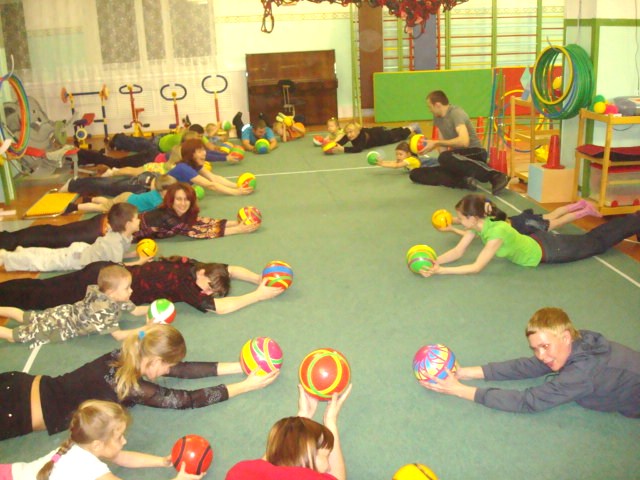 Актуальность: Эта проблема очень актуальна для нас. Все родители желают видеть своего ребенка здоровым, сильным, физически развитым. Но дома дети в основном заняты просмотром телепередач или какими-нибудь спокойными играми, чтобы не слишком беспокоить взрослых, а старшие дети заняты компьютерными играми. По данным анкетирования,  небольшое количество  семей  имеет спортивный уголок. Большая загруженность родителей ведет к сокращению прогулок на свежем воздухе. Таким образом, естественная потребность ребенка в движении в семье пусть неосознанно, но подавляется. А, начав водить ребенка в дошкольное учреждение, ответственность за его физическое воспитание родители часто перекладывают на плечи педагогов.  Поэтому,  для решения данной проблемы  мы решили использовать опыт  по организации совместных с родителями физкультурных занятий для детей.  Суть проекта: Организация совместных физкультурных занятий поможет родителям лучше видеть и понимать интересы и потребности детей, искать и осваивать новые для себя методы оздоровления детей и применять их в семейной практике. Цель проекта:  Внедрение  системы физкультурных занятий родителей и детей.Повышение психолого-педагогической компетентности родителей в области физического развития малышей. Формирование потребности  семьи в здоровом образе жизни.В процессе реализации проекта мы постараемся решить следующие задачи: Объединить усилия родителей, педагогов, медицинских работников ДОУ в процессе физического развития и оздоровления детей.Создать ситуации, которые бы подтолкнули родителей к сотрудничеству, диалогу и обсуждению друг с другом, с педагогами насущных проблем. Составить перспективный план работы по проблеме на год.Формировать у детей потребность в двигательной деятельности. Развивать физическую умелость, ловкость, координацию в движениях.Способствовать приобретению родителями опыта двигательного взаимодействия с детьми, элементарных умений в организации двигательно-игровой деятельности с ребенком дома.Тип проекта: информационно–практико–творческий.Вид: смешанный.Длительность проекта: учебный год.Участники проекта: Заведующая МБДОУ «ЦРР-детский сад «Гнёздышко» Гречкина Г.В.Зам. Заведующей по ВМР Огрызько Е.Е.Ст.м/с Заречнева В.А.Инструктор по физ. воспитанию Рослякова Т.Е., муз. руководители.Воспитатели.РодителиДетиРаспределение деятельности по этапам проекта “Вместе с мамой, вместе с папой мы идём в Страну Здоровья»”1 этап: подготовительный. Выявление проблемы. формирование проблемы;определение задач;анкетирование родителей на тему: “Ведете ли вы здоровый образ жизни”диагностика физической подготовленности детей, их физического развития;изучение методической литературы по данной теме.2 этап: основной. Организация работы над проектом: освоение алгоритма создания проекта;составление перспективного плана работы с родителями;консультирование родителей  по данной теме;проведение семинара – практикума по теме: “Использование дыхательной гимнастики по системе Стрельниковой”;организация спортивных развлечений  с активным участием родителей;привлечение родителей к поиску нужной информации в методической литературе, журналах, Интернете и распространение ее среди других родителей;повторная диагностика физического состояния детей.3 этап: заключительный. Практическая деятельность по решению проблемы: выступление с  анализом проделанной работы на педагогическом  часе;презентации плакатов как вида агитации и пропаганды здорового образа жизни.Ожидаемые результаты:Повышение педагогической компетентности родителей в вопросах физического развития и здоровья;гармонизация детско-родительских отношений средствами физической культуры ;повышение компетенции родителей в области физического развития и воспитания детей;увеличение количества детей с высоким уровнем физической подготовленности.Перспектива:    1.Разработать  методическую базу  (комплексы упражнений в детско-родительской паре   по методике «Гимнастика вдвоем», которая описана М.Н. Поповой в психолого-педагогической технологии «Навстречу друг другу»);2.Изучить и применить на практике   авторскую программу «ТУРИСТЯТА» Завьяловой Т.П.,  к.п.н. доцента кафедры теоретических основ физического воспитания ТюмГУ. Данная методика предусматривает циклическое построение  деятельности «педагог – ребёнок – родители», предполагающей взаимосвязь трех сезонных циклов (осеннего-зимнего-весеннего). Приложение 6.Совместный спортивный праздник«Клуб веселых родителей».Вед. Добрый день, дорогие друзья. Сегодня необычный вечер. Мы отмечаем сразу два праздника – День защитника отечества и Международный женский день 8 Марта!Мы собрались сегодня в зале, чтобы шутить, смеяться и играть.Мы дорогих гостей позвали веселый конкурс показать.А называется наш конкурс «Клуб веселых родителей».У нас собрались достойные соперники - ваши мамы и папы.А сейчас я познакомлю вас с жюри, которое будет оценивать наш конкурс.(представляет)Вед. А сейчас я попрошу команды представиться. (команды говорят свое название)Вед. Подошло время нашего первого конкурса. Это приветствие команде соперников «Обмен любезностями». Папы должны сказать как можно больше добрых и ласковых слов мамам, а мамы – рассказать о лучших качествах пап. Та команда, которая подберет больше слов – выиграет 1-й конкурс.(мамы говорят о папах: добрый, сильный и т.д., а папы о мама – милая, нежная и т.д. по очереди).Вед. Молодцы, команды! Пока жюри подводит итоги 1-го конкурса, дорогие папы, принимайте поздравления.1. Папа мой - болельщик знатный, обожает он футбол.У экрана днем и ночью он кричит: «Забили гол!»2. Папа мне стихи читает, прибаутки, сказки.Все загадки отгадает, если есть подсказки.3. Может разом сто авосек папа с рынка приносить,И, поверьте, даже маму может на руках носить.5. Может рисовать машинки, может собирать картинки,Может прокатить меня вместо быстрого коня.Может рыбу он ловить, кран на кухне починить.Для меня всегда герой – самый лучший папа мой!«Песня про папу»Вед. Слово жюри.А мы продолжаем нашу игру, и следующий конкурс – «А ну-ка, папы»1. «Узнай ребенка с закрытыми глазами»2. «Нарисуй портрет мамы» (папы рисуют на шарике портрет мамы, а затем с ним танцуют)3. «Застывшая фигура». (папа с ребенком)Вед. Жюри подводит итоги конкурса, а наших мам с праздником поздравляют дети.1. С днем 8 марта, с праздником весенним,С первыми лучами в этот светлый час.Дорогие мамы, мы вас очень любим,И от всего сердца поздравляем вас.2. Если мама дома – солнце ярче светит,Если мамы нету – плохо одному.Я вам обещаю, вот закончим праздник,Я свою мамулю крепко обниму.3. В этот день весенний самыйМы хотим поздравить маму.Пусть мамуле о любви напевают соловьи.4. Пусть ей дети помогают, пусть ее оберегают,Пусть ей будет жить легко, беды будут далеко.5. И сейчас родных, любимых, ласковыхМы поздравим с этим важным днем.И желая дней красивых, сказочныхПесню мы для мамочки споем.«Мы дарим маме песенку».Вед. А наши мальчики хотят поздравить своих подружек.Мальчики.1.В праздник солнце ярче светит.Заглянула к нам весна.Женский день 8 марта отмечает вся страна.2. Мы подружек поздравляем и от всей души желаемСчастья, радости, веселья и хорошего настроения.3. День сегодня необычный, хорошо у нас в саду.Дружно, весело мы спляшем в нашем праздничном кругу!Полька «Добрый жук».Жюри подводит итоги конкурса «А ну-ка, папы».Вед. А сейчас мы предлагаем мамам принять участие в следующем соревновании.1. «Одень ребенка» (куклу)2. «Веселая стирка» (папы держат веревку, ребенок держит тазик с платочками, мамы развешивают платочки на веревке)Вед. Ветер дул, что было сил.Все платочки высушил.Только тучу вижу я, нужно снять белье, друзья.Продолжается игра... вы играть готовы?... да!Вед. Мы предлагаем жюри оценить конкурс «А ну-ка, мамы».А в это время  с праздником веселым, с праздником весныВсех на свете бабушек поздравляем мы.1. Расскажу вам по секрету: у меня подружка есть.Сколько лет моей подружке, мне на пальчиках не счесть.С ней играем и читаем, вместе песенки поем.С ней в одной квартире мы рядышком живем.2. Давайте наших бабушек поздравим с женским днем.Для них сейчас веселую песенку споем.«Бабушка моя»Жюри оценивает конкурс «А ну-ка, мамы».Вед. Да, отважным человеком надо быть, чтобы принять участие в КВР. И сейчас еще одно, последнее задание. Надо без слов показать сказку так, чтобы ее все узнали. (раздает названия сказок)Вед. А зрителям я предлагаю поиграть.Игра для детей по усмотрению музыкального руководителя.Вед. Вот и наступило время сказок, и мы приглашаем на сцену наши команды.Команды показывают сказки.Вед. Пока жюри подводит итоги конкурса сказок и всей игры, - последний номер нашей программы – веселые частушки.Частушки.Вед. Вот и подошел к концу наш праздник в Клубе веселых родителей. Хочется пожелать вам удачи, добра, терпения и любви.Будьте веселы, здоровы, всем дарите теплый свет. Приходите в гости снова и живите до ста лет.Приложение 7.ЖУРНАЛ ДЛЯ РОДИТЕЛЕЙ «Гимнастика для мамы и дочки, гимнастика для папы и сыночка».  Утренняя гимнастика с лентами  для мамы и дочки.1. И.п. - о.с., лента в правой руке; 1 - мах руками вперед-вверх, 2 - и.п.; 8 раз.2. И.п. - то же; 1 - мах руками вперед-вверх, правую ногу назад на носок, прогнуться, 2 - и.п.; 3-4 - то же левой ногой; 8 раз.З. И.п. - то же; 1 - полуприсед, руки отвести назад, 2-3 - мах руками вперед-вверх, подняться на носки, 4 - И.п.; 4 раза.4. И.п. - то же, левая рука в сторону, правая рука вперед; «елочка» - движение кистью правой руки вправо-влево перед собой; 15-20 сек.5. И.п. - ноги на ширине плеч, левая рука на поясе, правая рука вперед; «волна» - движение кистью правой руки вверх-вниз перед собой; то же, поворачиваясь вокруг себя в правую сторону; 15-20 сек.6. И.п. - то же, но правая рука внизу; «морская волна» - мах правой рукой вправо-влево с большой амплитудой; 8-10 раз.Упражнения 4, 5, 6 повторить еще раз.7. И.п. - то же; передвижение мелкими шагами назад, «дорожка» - движение кистью вправо-влево перед собой (ленточка двигается горизонтально над полом). Повторить 3-4 раза, возвращаясь на исходное место.8. И.п. - то же, «волчок» - кpyгoвыe вращения кистью правой руки по часовой стрелке (лента движется по спирали); 15-20 сек.; то же против часовой стрелки.«Потанцевать с лентой» - произвольные самостоятельные движения.Ритмическая гимнастика.Маршем пройти по кругу, остановиться.1. «Наклоны головы в сторону». И.п. - ноги на ширине плеч, руки на поясе; 1 - наклонить голову вправо, 2 - и.п., 3 - наклонить голову влево, 4 - и.п.2. «Поднимание плеч». И.п. - ноги на ширине плеч, руки на поясе; 1 - поднять плечо, 2 - опустить, 3-4 - повторить. Упражнение выполняется с правого плеча, затем с левого.3. «Плечи вперед и назад». И.п. - ноги на ширине плеч, руки на поясе; 1-2 - поднять оба плеча, перевести их вперед, 3-4 - и.п., 5-6 - поднять плечи, перевести их назад, 7-8 - и.п.4. «Поднимание стопы на носок». И.п. - ноги вместе, руки на поясе; 1 - поднять правую ногу на носок, согнув ее в колене, при этом делая плавные движения руками перед собой, 2 - то же с левой ноги, 3-4 - повторить. То же на обеих ногах.5. «Хлопни». И.п. - ноги вместе, руки вдоль туловища; 1 - развести руки в стороны, 2 - подняться на носочки, хлопнуть над головой прямыми руками, 3 - и.п., 4 - согнуть ноги в коленях, хлопнуть внизу перед собой.6. «Повернись». И.п. - ноги на ширине плеч, руки в стороны; 1 - повернуться вправо, присесть, сделать хлопок, 2 - и.п., 3 - то же в левую сторону, 4 - и.п.7. «Часики». И.п. - ноги на ширине плеч, руки прямые в замочке над головой; 1 - наклониться вправо, сказать «Тик», 2 - и.п., 3 - наклониться влево, сказать «Так», 4 - и.п.8. «Спрятались-показались». И.п. - о.с; 1 - присесть, 2 - выпрямить ноги, 3 - присесть, 4 - и.п.9. «Попрыгаем». И.п. - ноги вместе, руки на поясе.«Крестик» - прыжки, скрещивая ноги. «Из стороны в сторону».10. «Бег на месте, захлест назад».11. «Марш на месте». И.п. - ноги вместе, руки вдоль туловища; 1-2 - маршируя на месте, поднять обе руки вверх, сделать вдох, 3-4 - маршируя на месте, опустить руки, сделать выдох. Волнообразные движения руками в сторону и вперед.12. «Спрячем ножки». И.п. - сидя на полу, ноги вместе, прямые, руки - упор сзади; 1 - согнуть в колене правую ногу, 2 - и.п., 3 - то же с левой ноги. Затем то же 2 ноги вместе.Гимнастика  для папы и сыночка.  Комплекс ОРУ с резиновым жгутом (длина 1,20 м)1. И.п. - ноги на ширине плеч, жгут сложен вдвое, руки внизу; 1-2 - развести руки в стороны; 3-4 - и.п.; повторить 4-5 раз, темп медленный.2. И.п. - ноги на ширине плеч, руки согнуты в локтях, жгут перед грудью (сложен вдвое); 1-2 - руки в стороны; 3-4 - и.п., повторить 5-6 раз. Руки стараться выпрямлять до конца.3. И.п. - ноги на ширине плеч, руки вверху (жгут сложен вдвое); 1- наклон вправо, одновременно растягивая жгут; 2 - и.п.; 3-4 - то же влево. Повторить 4-6 раз; наклон строго в сторону, руки стараться не сгибать.4. И.п. - ноги на ширине плеч, руки согнуты в локтях, жгут за лопатками (жгут вложен вдвое); 1 - наклон вперед прогнувшись, растягивая жгут; 2 - и.п.; повторить 6-8 раз. Максимально прогнуться, колени не сгибать.5. И.п. - ноги на ширине плеч, стоять на жгуте, концы жгута зафиксированы в каждой руке (обмотать вокруг ладони, кисть сжать в кулак), руки внизу; 1 - согнуть правую руку в локте; 2 - выпрямить правую руку вверх; 3 - согнуть правую руку; 4 - и.п.; 5-8 - то же левой рукой. Повторить 6-8 раз; темп медленный, четко фиксировать каждое положение руки.6. И.п. - лежа на животе, руки вверх, жгут сложен вдвое; 1-2 - руки вверх, прогнуться, жгут натянуть; 3-4 - вернуться в и.п.; повторить 6-8 раз.Голову не опускать, руки выпрямлены, прогнуться максимально.7. И.п. - лежа на спине, жгут под лопатками, руки в стороны, концы жгута зафиксированы в каждой руке; 1 - руки вперед; 2 - и.п.; 8-10 раз. Руки стараться не сгибать, большая амплитуда движений.8. И.п. - сед ноги вместе, руки вверх (жгут сложен вдвое); 1-2 - наклон вперед, жгут завести за стопы; 3-4 - вернуться в и.п.; 5-6 раз.Колени не сгибать.9. И.п. - сед ноги вместе, концы жгута в руках (зафиксировать), стопы упираются в середину жгута; 1-2 - перекат назад, носками стоп стараться коснуться пола за головой; 3-4 - вернуться в и.п.; 5-6 раз. Колени стараться не сгибать.10. И.п. - стойка на коленях, жгут за спиной (жгут сложен вдвое); 1-2 - сед на пятки, наклон вперед, руки назад - вверх (жгут натянут); 3-4 - и.п.; головой стараться коснуться коленей; 4-6 раз.11. И.п.- присед, стопы на середине жгута; руки внизу (концы жгута зафиксированы в каждой руке); 1-2 - встать, руки через стороны вверх; 3-4 - и.п.; 4-6 раз.Темп медленный, руки выпрямлять полностью.ДОБРОГО ВАМ УТРА! ДО ВСТРЕЧИ В ДЕТСКОМ САДУ!